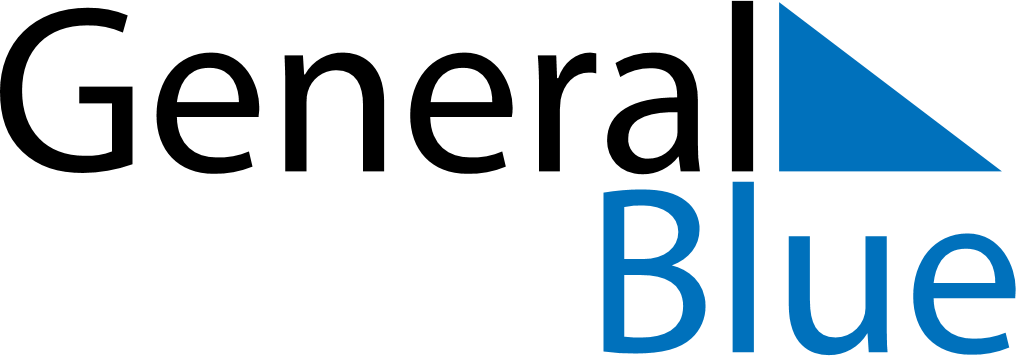 February 2023February 2023February 2023February 2023February 2023February 2023United StatesUnited StatesUnited StatesUnited StatesUnited StatesUnited StatesSundayMondayTuesdayWednesdayThursdayFridaySaturday123456789101112131415161718Valentine’s Day19202122232425Washington’s Birthday262728NOTES